2nd  International Seminar on International and Comparative Labour LawEnterprise Transformation and Social RightsVenice, 30 June – 9 July 2015June 29th, Monday Participants arrival.  June 30th, Tuesday Morning: Welcoming of participantsProf. M. Bugliesi – Venice Ca’ Foscari University Magnificent Rector Prof. M. Billio – Venice Ca’ Foscari University, Economics Department ChairProf. A. Perulli – Venice Ca’ Foscari University Prof. A. Goldin – ISLSSL PresidentProf. G. Casale – ISLSSL Secretary General, Venice Ca’ Foscari University Visiting 	Professor AIDLASS (Italian Society for Labour Law and Social Security Law) PresidentEnterprise organization, the boundaries of the firms and the concept of employer: economics, labour and commercial law analysis.Speakers: O. D. HART (Harvard University)A. LYON-CAEN (University of Paris Ouest Nanterre La Defense)F. DENOZZA (University of Milan)Afternoon: Working groups and discussionJuly 1st, Wednesday Morning: 	Enterprise transformations, externalization processes and productive decentralization. Speakers: J.-M. SERVAIS (Former Director of International Labour Office (ILO), Honorary  President of ISLSSL)A. GOLDIN (University of Buenos Aires)R. DEL PUNTA (University of Florence)G. CORÒ (Venice Ca’ Foscari University)Afternoon: Working groups and discussionJuly 2nd, ThursdayMorning: Enterprise-network and enterprise-groups: trends and national/international experiences. Speakers: S. LEADER (University of Essex)O. RAZZOLINI (University of Genoa)V. SPEZIALE (University G. D’Annunzio, Chieti-Pescara)Afternoon: Working groups and discussionJuly 3rd, FridayMorning: Decentralization and internationalisation in collective bargaining process Speakers: S. SCIARRA (Judge of the Constitutional Court of Italy, University of Florence)F. VALDES DAL-RE (Complutense University of Madrid, Judge of the Constitutional Court 	of Spain)G. CASALE (ILO and Venice Ca’ Foscari University) T. ARAKI (University of Tokyo)Afternoon: Working groups and discussionJuly 6th, MondayMorning: 	The enterprise in the EU law.1st session: Enterprises and the Courts role. 	Speakers: F. BENOIT-ROHMER (University of Strasbourg, EIUC (European Inter-University Center for Human Rights and Democratisation) Secretary General, TBC) J. KENNER (University of Nottingham)2ND session: Workers participation in the enterprise: information and consultation rights, codetermination dynamics and firms welfareSpeakers: T. TREU (University Cattolica of Milan)M. WEISS (Goethe University of Frankfurt/Main)A. BRUGIAVINI (Venice Ca’ Foscari University)Afternoon: Working groups and discussionJuly 7th, TuesdayMorning: The “constitutionalisation” of the Firm. Multinationals regulation in the global context between hard and soft law. Speakers: T. SACHS (University of Paris Ouest Nanterre La Defense)S. VERNAC (University of Paris Ouest Nanterre La Defense) V. BRINO (Venice Ca’ Foscari University)Afternoon: Working groups and discussionJuly 8th, WednesdayWorking groups (all the day) July 9th, ThursdayMorning: Final reports and discussionSeminar conclusion by 1 am. NotesLectures and working groups will be in English. Registration period: February 1 – May 30, 2015.Deadline to pay: 1 June 2015. Registration fees, which include accommodation in a University Residence, in a single room with private bathroom, (in 29 June, out 9 July), breakfast, meals and administration is 1000 Euros (+ IVA 22%, 1220 Euros). Direction and Coordination: Prof. A. Perulli.International Scientific Committee: A. Goldin, T. Treu, G. Casale, A. Lyon-Caen, F. Valdes Dal-Re, L. Compa, S. Sciarra, M. Weiss, J-M. Servais, A. Brugiavini Further detailed information and registration forms are available on : http://islssl.org/category/meetings-events/ or please write an email to dirittodellavoro@unive.it. Please note that: - the ISLSSL offers six scholarships of 1220 Euros each (only candidates coming from different countries from Italy are eligible) - the AIDLASS starts the selection process for the award of 1 scholarships (1,220 euros each) for Italian candidates. Each scholarship includes accommodation (in 29 June, out 9 July 2015, in a University Residence, in a single room with private bathroom), breakfast, meals and administration.Application for ISLSSL scholarship: February 1 - March 30, 2015. Application for AIDLASS scholarship: April 15 – May 15, 2015. For any information, please write an email to dirittodellavoro@unive.itWith the contribution of :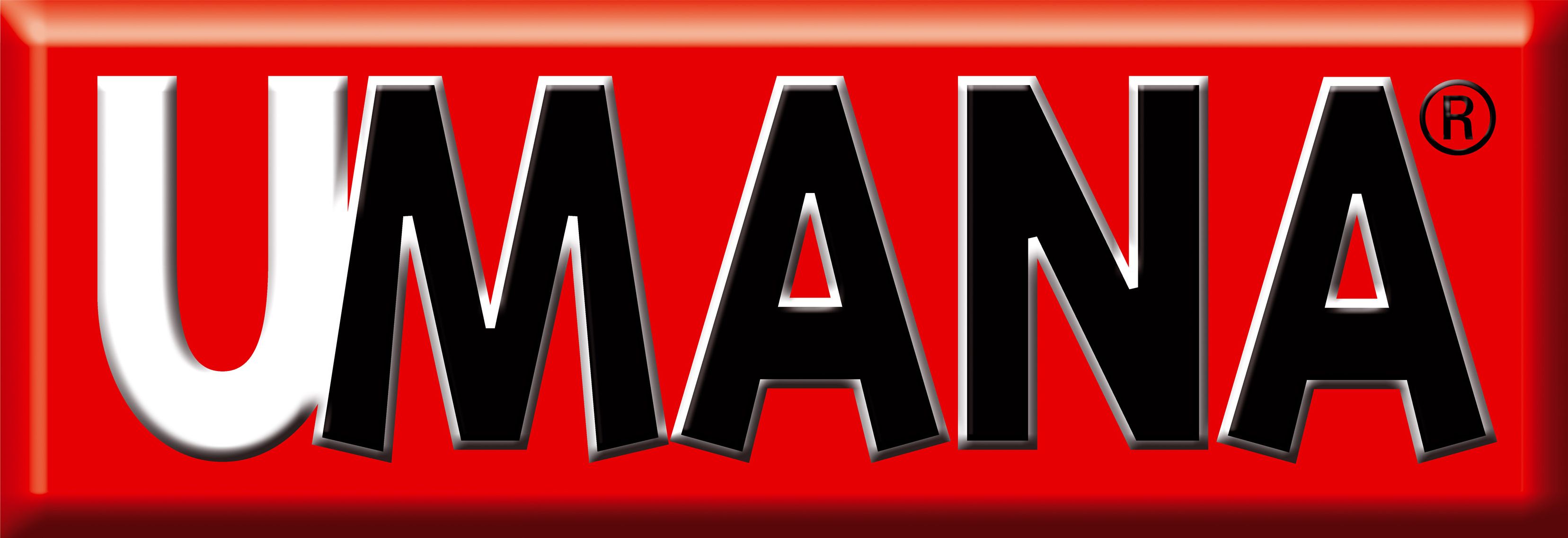 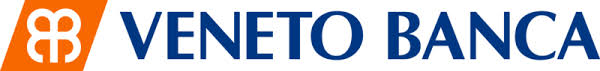 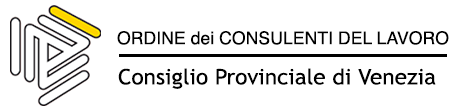 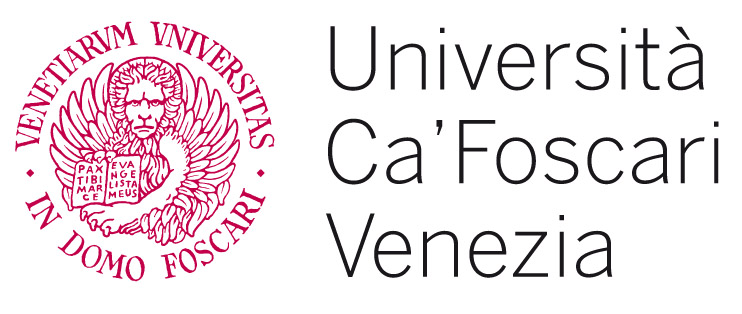  Dipartimento di Economia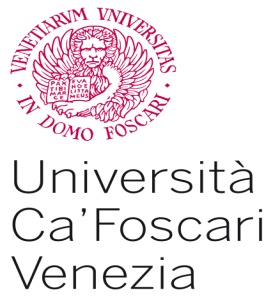 Dipartimento di Economia Master LavoroCentro Studi Giuridici 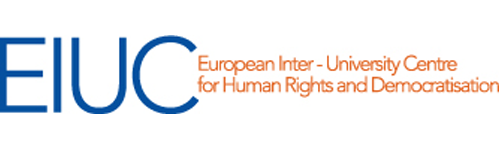 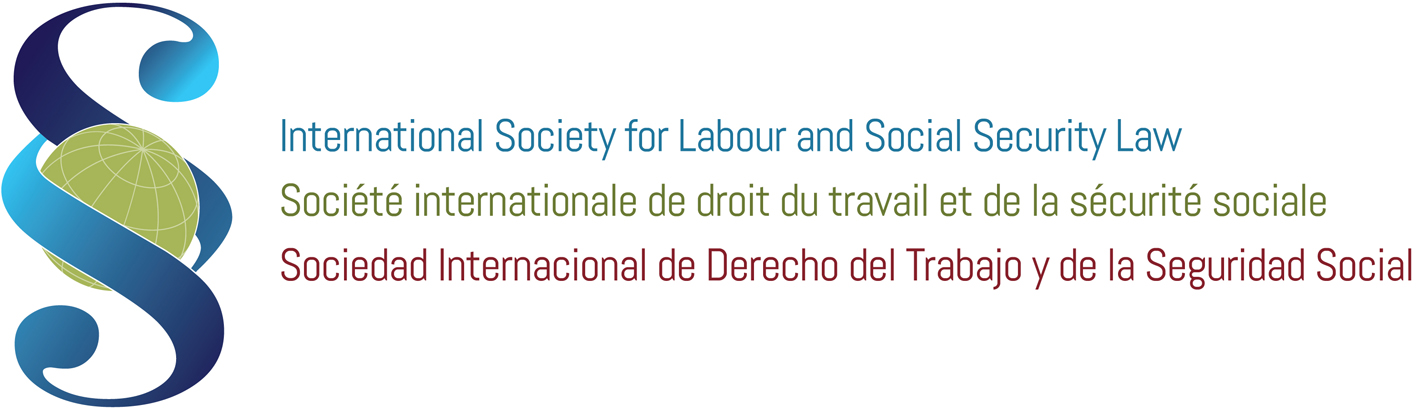 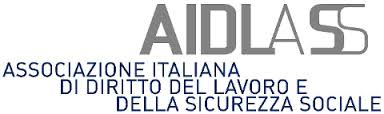 